UNIVERSIDADE FEDERAL DA PARAÍBA CENTRO DE CIÊNCIAS HUMANAS, SOCIAIS E AGRÁRIAS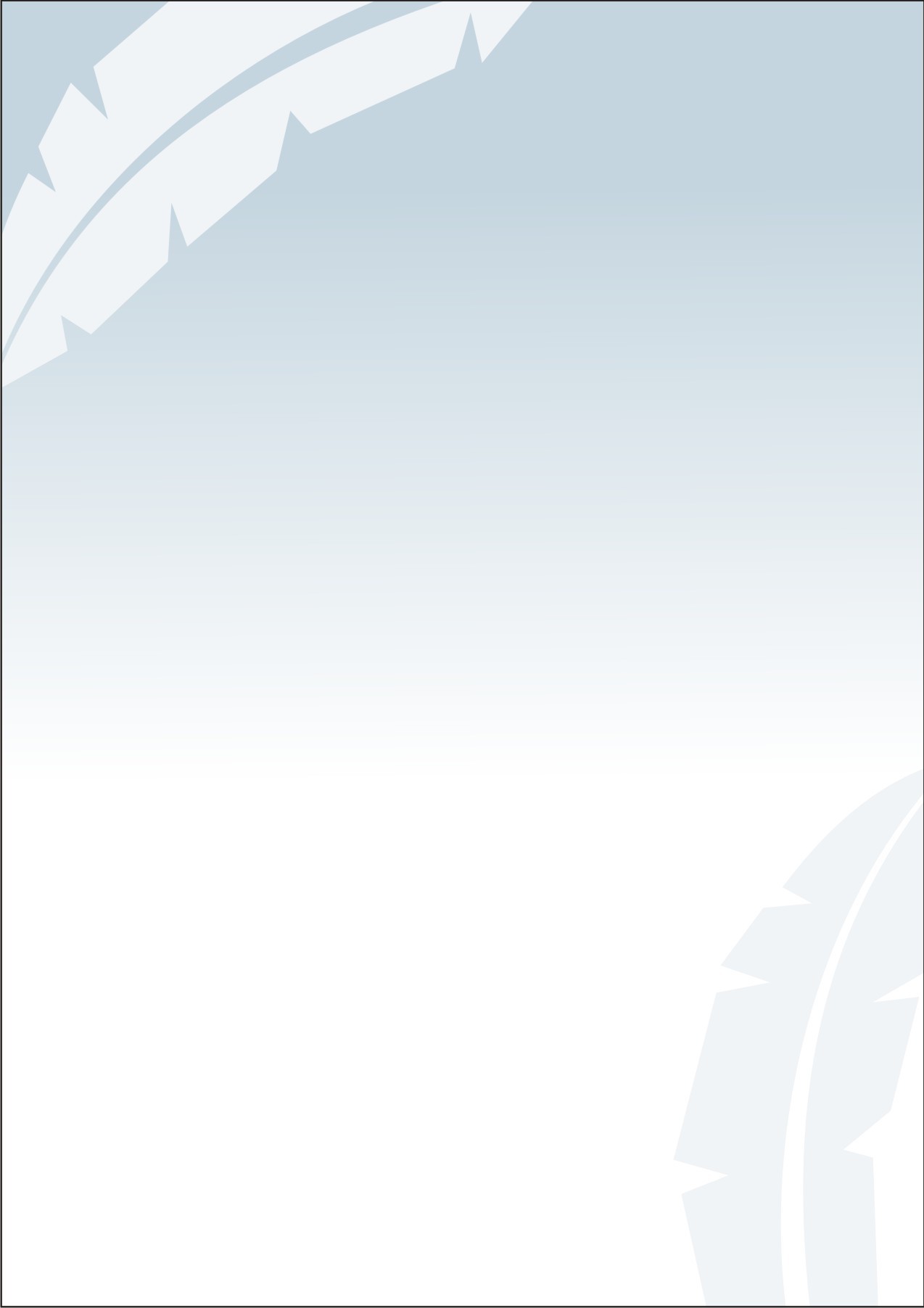 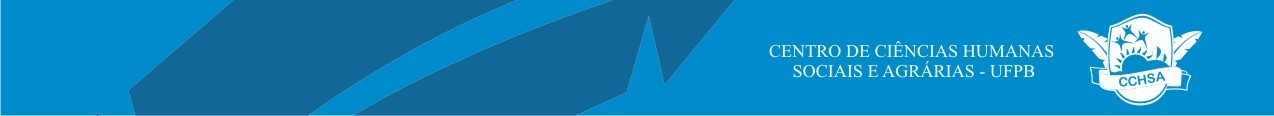 PROGRAMA DE PÓS-GRADUAÇÃO EM CIÊNCIAS AGRÁRIAS (AGROECOLOGIA)TERMO DE RESPONSABILIDADE PARA O USO DE SALA DE AULAEu,	 		(Docente	e/ou	aluno),MATRÍCULA n°:	, CPF n°:	, venho por meio deste, solicitar autorização e agendamento para uso de Sala de Aula do PROGRAMA DE PÓS- GRADUAÇÃO   EM   CIÊNCIAS   AGRÁRIAS   (AGROECOLOGIA)   da   UNIVERSIDADEFEDERAL DA PARAÍBA para a disciplina/atividade   			 no(s) dia(s)		, no horário de	às	, preciso utilizar a(s) sala (s)	. Comprometo-me a zelar pelos materiais e equipamentos disponíveis na Sala de Aula durante minha permanência e devolver todos os itens solicitados nesta requisição para os servidores do setor ao final das atividades. Caso ocorra um eventual extravio e seja comprovada minha responsabilidade, providenciarei a devida reposição.Materiais solicitados:Assinatura do SolicitanteProf.ª Drª Belísia Lúcia Moreira Toscano DinizCoordenadora do PPGCAGBananeiras,	de	de 2018.Centro de Ciências Humanas Sociais e Agrárias	ppgcag@cchsa.ufpb.brCampus III – Bananeiras – PB	Telefone: (83) 3367-5576	Ramal 5576 CEP: 58220-000Centro de Ciências Humanas Sociais e Agrárias	ppgcag@cchsa.ufpb.brCampus III – Bananeiras – PB	Telefone: (83) 3367-5576	Ramal 5576 CEP: 58220-000QUANTIDADEDESCRIÇÃO DOS MATERIAIS